REPUBLIKA E SHQIPERISEKOMISIONI QENDROR I ZGJEDHJEVEV E N D I MPËR DHËNIEN E MANDATIT TË DEPUTETIT TË KUVENDIT KANDIDATIT TË LISTËS SHUMEMËRORE TË PARTISË DREJTËSI INTEGRIM DHE UNITET NË QARKUN VLORË, PËR PLOTËSIMIN E VAKANCËS SË NJOFTUAR NGA KUVENDI I SHQIPËRISËKomisioni Qendror i Zgjedhjeve në mbledhjen e datës 06.01.2017, me pjesëmarrjen e:Denar		BIBA		KryetarHysen 		OSMANAJ	Zv.KryetarBledar		SKËNDERI     AnëtarEdlira 		JORGAQI 	AnëtareGëzim 		VELESHNJA 	AnëtarKlement        ZGURI 	          AnëtarVera		SHTJEFNI 	AnëtareShqyrtoi çështjen me Objekt: 	Për dhënien e mandatit të deputetit të Kuvendit kandidatit të listës shumemërore të Partisë Drejtësi Integrim dhe Unitet, në Qarkun Vlorë, për plotësimin e vakancës së njoftuar nga Kuvendi i Shqipërisë pas heqjes së mandatit të deputetit të z. Dashamir Tahiri.Kërkues: 		Kuvendi i Republikës së Shqipërisë.Baza Ligjore: 	Neni 23, pika 1, germa a, neni 164, pika 2, i ligjit nr. 10019, datë 29.12.2008 “Kodi Zgjedhor i Republikës së Shqipërisë” i ndryshuar. KQZ pasi shqyrtoi dokumentacionin e paraqitur dhe dëgjoi diskutimet e përfaqësuesve të partive politike,VËRENNëpërmjet shkresës nr. 3979/1 prot., datë 30.12.2016, drejtuar KQZ-sё, Sekretari  Përgjithshëm i Kuvendit znj. Albana Shtylla, njofton krijimin e vakancës për shkak të pavlefshmërisë dhe përfundimin e parakohshëm të mandatit deputetit të Kuvendit të Shqipërisë të Z. Dashamir Tahiri, deputet i zonës zgjedhore Qarku Vlorë.Neni 164 i Kodit Zgjedhor përcakton se në rast të ndërprerjes së mandatit të deputetit, Kuvendi njofton KQZ për krijimin e vakancës dhe KQZ merr vendim për dhënien e mandatit kandidatit të radhës në listën shumemërore të së njëjtës parti politike në zonën zgjedhore përkatëse, regjistruar sipas nenit 67 të Kodit Zgjedhor. Kolegji Zgjedhor me vendimin nr.31, datë 02.08.2013 ka shpërndarë mandatet dhe ka përcaktuar kandidatët fitues për zonën zgjedhore Qarku Vlorë, në zgjedhjet për Kuvendin të vitit 2013. Sipas vendimit të sipërcituar Partia Drejtësi Integrim dhe Unitet për zonën zgjedhore Qarku Vlorë për zgjedhjet për Kuvendin e Shqipërisë të datës 23 Qershor 2013 ka fituar 1 mandat dhe kandidati fitues nga lista shumemërore e Partisë Drejtësi Integrim dhe Unitet për Qarkun Vlorë, është si më poshtë: me numër rendor 1 (një)  z. Dashamir Mehmet Tahiri. Rezulton se Lista shumëemërore e Partisë Drejtësi Integrim dhe Unitet në Qarkun e Vlorës i plotëson të gjitha kriteret e përcaktuara në nenin 67 të Kodit Zgjedhor, duke përfshirë dhe kriterin e gjinisë. Në këto kushte zëvendësimi i vakancës do të bëhet sipas përcaktimeve të nenit 164, pika 2, fjalia e parë. Gjithashtu konstatojmë se vakanca nuk i përket një mandati të fituar sipas pikës 6 të nenit 67 të Kodit Zgjedhor, për të zbatuar përjashtimin e përcaktuar në nenin 164, pika 2 të Kodit Zgjedhor, fjalia e dytë.Për sa më sipër, mandati i ndërprerë duhet t’i kalojë kandidatit vijues të listës së Partisë Drejtësi Integrim dhe Unitet në Zonën Zgjedhore Qarku Vlorë. KQZ me vendimin nr. 342, datë 11.05.2013 “Për miratimin e listave shumemërore të Partisë Drejtësi Integrim dhe Unitet, pjesëtare e Koalicionit “Aleanca për Punësim Mirëqenie dhe Integrim” për zgjedhjet për Kuvendin e Shqipërisë 2013”, ka miratuar listën shumemërore të Partisë Drejtësi Integrim dhe Unitet për 12 zonat zgjedhore. Sipas listës shumëemërore të Partisë Drejtësi Integrim dhe Unitet për Qarkun Vlorë kandidati i rradhës është kandidati me numër rendor 2 (dy) zoti Edmond Skënder Zejno. Nga verifikimi i dokumentacionit të mësipërm rezulton se personit tё cilit do t’i kalojë mandati si deputet për në Kuvendin e Shqipёrisё nga lista shumëemërore pёr tё plotёsuar vendin vakant  tё krijuar nga ndërprerja e mandatit të z. Dashamir Tahihi është  z. Edmond Skënder Zejno, i cili renditet përkatësisht me numër rendor 2 (dy).Referuar nenit 11 të ligjit 138/2015, “Për garantimin e integritetit të personave që zgjidhen, emërohen ose ushtrojnë funksione publike”, vetëdeklarimi dhe verifikimi i kushteve të të dhënave në përputhje me këtë ligj, kryhet për çdo kandidat të listës shumëemërore  për zgjedhjet pararendëse, për Kuvendin, të cilit i takon të marrë mandatin e deputetit për vendin vakantë, sipas Kodit Zgjedhor.Në këto kushte z. Edmond Skënder Zejno, duhet të depozitojë formularin e vetëdeklarimit në KQZ si organi kompetent për administrimin, verifikimin, zbatimin e ndalimeve për zgjedhjen dhe emërimin në funksionin publike, deputet i Kuvendit.Në zbatim të nenit 11 ligjit nr.138/2015 "Për garantimin e integritetit të personave që zgjidhen, emërohen ose ushtrojnë funksione publike" dhe Kreut V, të vendimit të Kuvendit nr. 17/2016 “Për përcaktimin e rregullave të detajuara mbi zbatimin e ndalimeve të parashikuara në ligjin nr.138/2015”, KQZ, bëri publikimin e formularit të vëtëdeklarimit në faqen zyrtare të internetit dhe verifikimin e të dhënave në këtë formular.KQZ, kërkoi informacion nga zyra e gjendjes civile dhe zyra e gjendjes gjyqësore për kandidatin për deputet në listën shumemërore të Partisë Drejtësi Integrim dhe Unitet, qarku Vlorë me numër rendor 2 (dy). Sipas informacionit të ardhur nga Zyra e gjendjes gjyqësore, në KQZ, rezulton se z. Edmond Skënder Zejno kandidat për deputet në listën shumemërore të Partisë Drejtësi Integrim dhe Unitet, qarku Vlorë, është i padënuar nga gjykatat Shqiptare.Nga verifikimi i të dhënave në formularin e vetëdeklarimit të Z. Edmond Skënder Zejno, rezulton se, nuk është deklaruar asnjë e dhënë që ka të bëjë me kushtet e ndalimit të zgjedhjes në funksionin e deputetit, sipas ligjit nr.138/2015, “Për garantimin e integritetit të personave që zgjidhen, emërohen ose ushtrojnë funksione publike”. Për sa më sipër, mandat i ndërprerë i përket kandidadit të radhës, pas z. Dashamir Tahiri,             i renditur me numër rendor 2 (dy) në listën shumemërore të Partisë Drejtësi Integrim dhe Unitet në Zonën Zgjedhore Qarku Vloë, z. Edmond Skënder Zejno. PËR KËTO ARSYE:Komisioni Qendror i Zgjedhjeve, mbështetur në nenin 23, pika 1, germa a dhe nenin 164, të ligjit nr. 10019, datë 29.12.2008 “Kodi Zgjedhor i Republikës së Shqipërisë” i ndryshuar,VEND0SI:T’i japë mandatin e deputetit të Kuvendit të Republikës së Shqipërisë, kandidatit të radhës në listën shumemërore të Partisë Drejtësi Integrim dhe Unitet Qarku Vlorë,                                     z. Edmond Skënder Zejno.Ky vendim hyn në fuqi menjëherë dhe botohet në Fletoren Zyrtare.Kundёr kёtij vendimi mund tё bёhet ankim nё Kolegjin Zgjedhor, pranё Gjykatës sё Apelit Tiranё, brenda 5 (ditë) ditёve nga shpallja e kёtij vendimi.Denar		BIBA			KryetarHysen 	OSMANAJ		Zv.KryetarBledar 	SKËNDERI		AnëtarEdlira 		JORGAQI 		AnëtareGëzim 	VELESHNJA 		AnëtarKlement         ZGURI 		AnëtarVera		SHTJEFNI 		Anëtare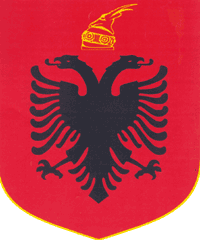 